DEMANDE DE FINANCEMENT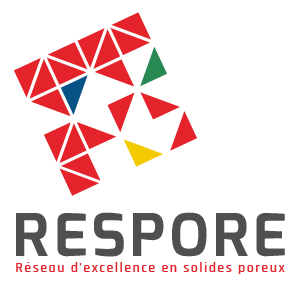 MISSIONVISITENOM DE L’EQUIPE BENEFICIAIRE : NOM, PRENOM DU BENEFICIAIRE OU INVITE : Joindre un CV court du bénéficiaire.OBJET/PROGRAMME :ADEQUATION AVEC LES OBJECTIFS ET AXES THEMATIQUES DE RESPORE :DATES : LIEU(X) : MONTANT SOLLICITE : - €BUDGET PREVISIONNEL DES DEPENSES :PLAN DE FINANCEMENTSIGNATURE DU DEMANDEUR Prénom, NomALeSIGNATURE DU CORRESPONDANT RESPORE DE L’EQUIPE Prénom, NomALeIntituléMontant- €- €- €- €Total- €IntituléAcquisDemandé% du totalMontant- €- €- €- €TotalTotalTotalTotal- €